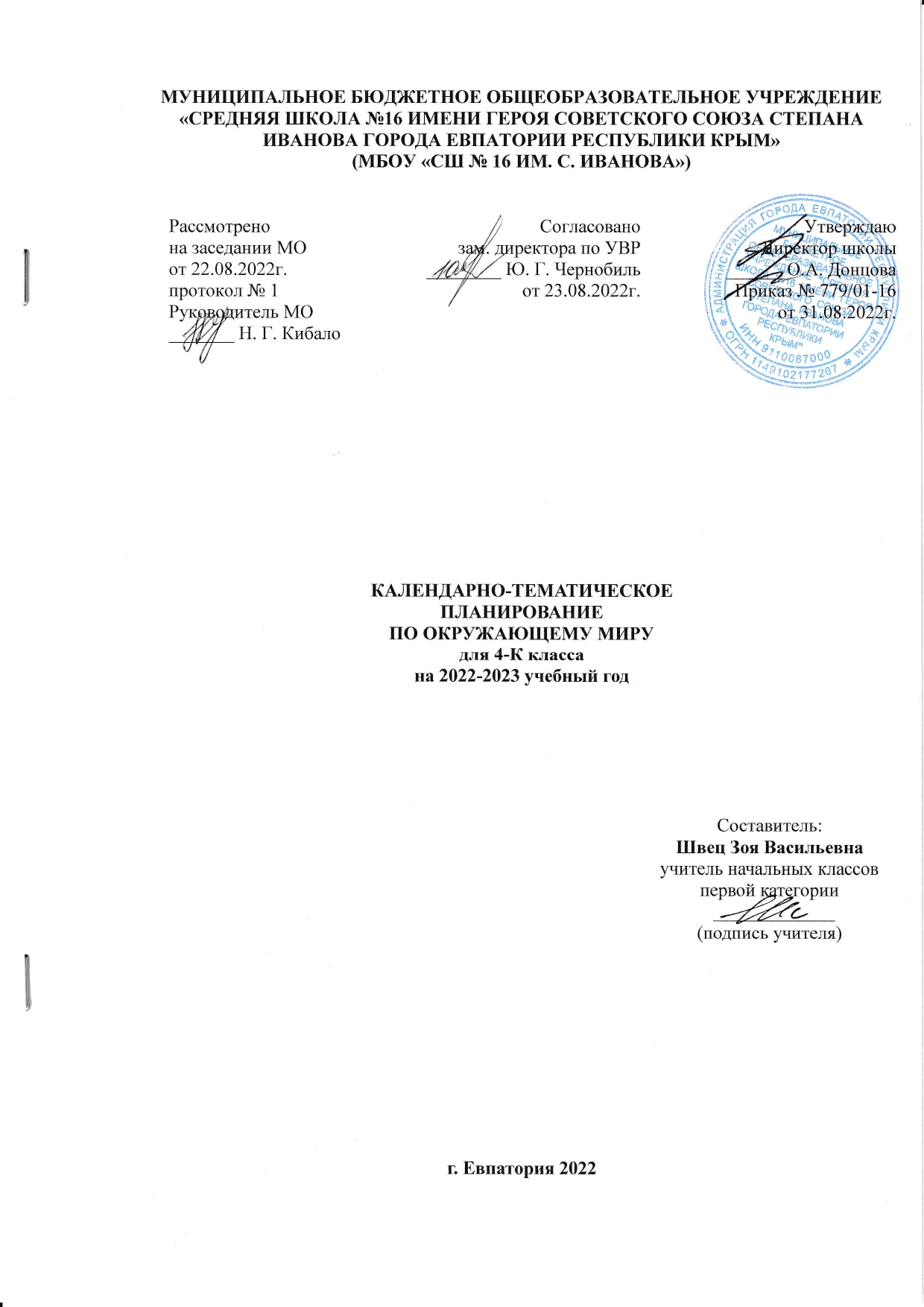 МУНИЦИПАЛЬНОЕ БЮДЖЕТНОЕ ОБЩЕОБРАЗОВАТЕЛЬНОЕ УЧРЕЖДЕНИЕ «СРЕДНЯЯ ШКОЛА №16 ИМЕНИ ГЕРОЯ СОВЕТСКОГО СОЮЗА СТЕПАНА ИВАНОВА ГОРОДА ЕВПАТОРИИ РЕСПУБЛИКИ КРЫМ»(МБОУ «СШ № 16 ИМ. С. ИВАНОВА»)КАЛЕНДАРНО-ТЕМАТИЧЕСКОЕПЛАНИРОВАНИЕПО ОКРУЖАЮЩЕМУ МИРУдля 4-К классана 2022-2023 учебный годСоставитель:Швец Зоя Васильевнаучитель начальных классовпервой категории  _____________(подпись учителя)г. Евпатория 2022ТЕМАТИЧЕСКОЕ ПЛАНИРОВАНИЕКАЛЕНДАРНО-ТЕМАТИЧЕСКОЕ ПЛАНИРОВАНИЕРассмотрено                    	                                 на заседании МО                         от 22.08.2022г.                             протокол № 1                               Руководитель МО                                                                   _______ Н. Г. КибалоСогласованозам. директора по УВР  ________ Ю. Г. Чернобиль                                                       от 23.08.2022г.УтверждаюДиректор школы______ О.А. ДонцоваПриказ № 779/01-16от 31.08.2022г.№ раз-дела и темыНаименование разделов и темКол-во часовВиды контроляВиды контроляПрактическая частьПрактическая часть№ раз-дела и темыНаименование разделов и темКол-во часовКонтроль-ные работыПровероч-ные работыЭкскур-сииПрактичес-кие работы1Земля и человечество 9 ч.112Природа России 10 ч.1193Родной край – часть большой страны 15 ч.1324Страницы всемирной истории 5 ч.15Страницы истории России20 ч.216Современная Россия 9 ч.Итого68 ч.44312№ п/п№ п/пДатаДатаТема урокапланфактпланфактТема урока1. Земля и человечество (9 часов)1. Земля и человечество (9 часов)1. Земля и человечество (9 часов)1. Земля и человечество (9 часов)1. Земля и человечество (9 часов)1.02.09Мир глазами астронома. 2.07.09Планеты Солнечной системы. Практическая работа №1. «Моделирование движения Земли». ТБ.3.09.09Звездное небо – Великая книга Природы. 4.14.09Мир глазами географа. 5.16.09Мир глазами историка. 6.21.09Когда и где? 7.23.09Мир глазами эколога. 8.28.09Сокровища Земли под охраной человечества.9.30.09Обобщение. Проверочная работа №1 по теме: «Земля и человечество».2. Природа России (10 часов)2. Природа России (10 часов)2. Природа России (10 часов)2. Природа России (10 часов)2. Природа России (10 часов)10.05.10Равнины и горы России. Практическая работа №2.«Показ объектов на географической карте». ТБ.11.07.10Моря, озёра и реки России. Практическая работа №3. «Показ объектов на географической карте». ТБ.12.12.10Природные зоны России. Практическая работа №4.«Показ объектов на географической карте». ТБ.13.14.10Зона арктических пустынь. Практическая работа   №5. «Показ объектов на географической карте». ТБ.14.19.10Тундра. Практическая работа №6.«Показ объектов на географической карте». ТБ.15.21.10 Леса России. Лес и человек. Итоговая контрольная работа № 1 за I четверть по теме: «Природа России». 16.26.10Зона степей. Практическая работа №7. «Показ объектов на географической карте». ТБ.17.28.10Пустыни. Практическая работа  № 8. «Показ объектов на географической карте». ТБ.18.09.11У Чёрного моря. Практическая работа №9 . «Показ изучаемых объектов на географической карте». ТБ.19.11.11Обобщение. Проверочная работа №2 по теме: «Природа России».3. Родной край – часть большой страны (15 часов)3. Родной край – часть большой страны (15 часов)3. Родной край – часть большой страны (15 часов)3. Родной край – часть большой страны (15 часов)3. Родной край – часть большой страны (15 часов)20.16.11Наш край. Экскурсия «Знакомство с формами земной поверхности родного края». ТБ.21.18.11Поверхность нашего края. Экскурсия «Знакомство с формами земной поверхности родного края». ТБ.22.23.11Водные богатства нашего края. Экскурсия. «Знакомство с водоемами родного края». ТБ.23.25.11Наши подземные богатства. Практическая работа  №10 «Знакомство с образцами полезных ископаемых». ТБ.24.30.11Земля – кормилица. 25.02.12Жизнь леса. Растения.26.07.12Жизнь леса. Животные.27.09.12Жизнь луга. Растения. Практическая работа  № 11. «Определение с помощью учебника растений луга в гербарии». ТБ28.14.12Жизнь луга. Животные.29.16.12Жизнь в пресных водах. Растения. Итоговая контрольная работа № 2 за II четверть по теме: «Родной край – часть большой страны»30.21.12Жизнь в пресных водах. Животные. 31.23.12Растениеводство в нашем крае. Практическая работа  № 12. «Определение с помощью учебника полевых культур в гербарии».ТБ.32.28.12Животноводство в нашем крае.33.30.12Обобщение. 34.11.01Презентация проектов по выбору.4. Страницы всемирной истории (5 часов)4. Страницы всемирной истории (5 часов)4. Страницы всемирной истории (5 часов)4. Страницы всемирной истории (5 часов)4. Страницы всемирной истории (5 часов)35.13.01Начало истории человечества. 36.18.01Мир древности: далекий и близкий. 37.20.01Средние века: время рыцарей и замков. 38.25.01Новое время: встреча Европы и Америки. 39.27.01Новейшее время: история продолжается. Обобщение. Проверочная работа № 3 по теме: «Страницы всемирной истории».5. Страницы истории России (20 часов)5. Страницы истории России (20 часов)5. Страницы истории России (20 часов)5. Страницы истории России (20 часов)5. Страницы истории России (20 часов)40.01.02Жизнь древних славян. 41.03.02Во времена Древней Руси. 42.08.02Страна городов. 43.10.02Из книжной сокровищницы Древней Руси. 44.15.02Трудные времена на Русской земле. 45.17.02Русь расправляет крылья. 46.22.02Куликовская битва. 47.01.03Иван Третий. 48.03.03Мастера печатных дел. Итоговая контрольная работа № 3 за III четверть по теме: «Страницы истории России».49.10.03Патриоты России.50.15.03Петр Великий. 51.17.03Михаил Васильевич Ломоносов.52.29.03Екатерина Великая. 53.31.03Отечественная война 1812 года. 54.05.04Страницы истории 19 века. Проект «Декабристы», Москва и Петербург», «Освобождение крестьян».55.07.04Россия вступает в 20 век. Страницы истории 1920 – 1930-х годов.56.12.04Великая война и великая Победа.57.14.04 Проверочная работа №4 по теме: «Страницы истории России». 58.19.04 Страна, открывшая путь в космос.59.26.04Обобщение. Итоговая контрольная работа № 4 за год.6. Современная Россия (9 часов)6. Современная Россия (9 часов)6. Современная Россия (9 часов)6. Современная Россия (9 часов)6. Современная Россия (9 часов)60.28.04Основной закон России и права человека (федеративное устройство и население). 61.03.05Основной закон России и права человека (Конституция, Всеобщая декларация прав человека).62.05.05Мы – граждане России. 63.10.05Славные символы России.64.12.05Такие разные праздники.65.17.05Путешествие по России. Регионы и города России.66.19.05Путешествие по России. Народы и традиции России.67.24.05Обобщение по теме: «Современная Россия».68.26.05Итоговый урок за год. Презентации проектов по выбору.